Törökszentmiklósi Kodály Zoltán Alapfokú Művészeti Iskola5200 TörökszentmiklósKossuth tér 5.Tel: 56/590-59606/20 777-8423Fax. 56/390-143E-mail: kodalyz@gmail.com 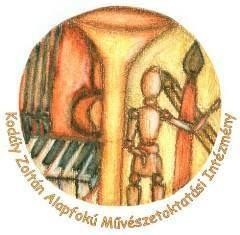 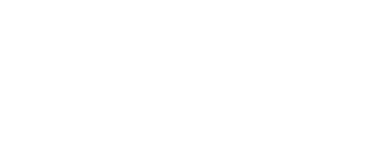 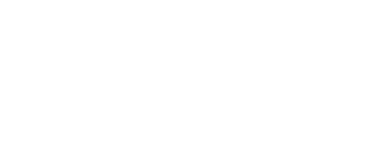 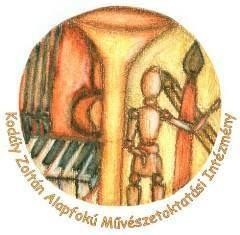 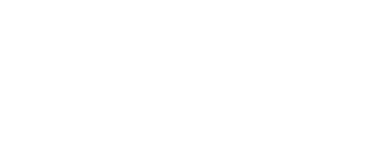 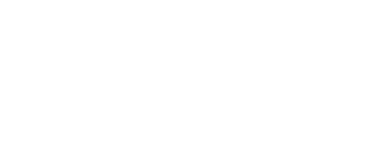 VI. NEMZETKÖZI HEGEDŰ FESZTIVÁL/ TÖRÖKSZENTMIKLÓS, 2019. március 8-9./ JELENTKEZÉSI LAPZeneiskola neve:………………………………………………………………….A versenyző neve:………………………………………………………………...Születési ideje:…………………………………………………………………….Korcsoportja:……………………………………………………………………... Kötelező műsora:……………………………………………………………………………………. Szabadon választott műsora:…………………………………………………………………………………….……………………………………………………………………………………. Teljes műsoridő: ………..........Felkészítő tanár:…………………………………………………………………...Zongorakísérő:…………………………………………………………………….A kitöltött jelentkezési lapot aláírtan szkennelve, és külön szerkeszthető WORD formátumban is, 2019. február 8-ig az alábbi e-mail címre kérjük elküldeni: kodalyz@gmail.comDátum:…………………………..P.H.…………………………….. Intézményvezető aláírása